
Томская область Томский район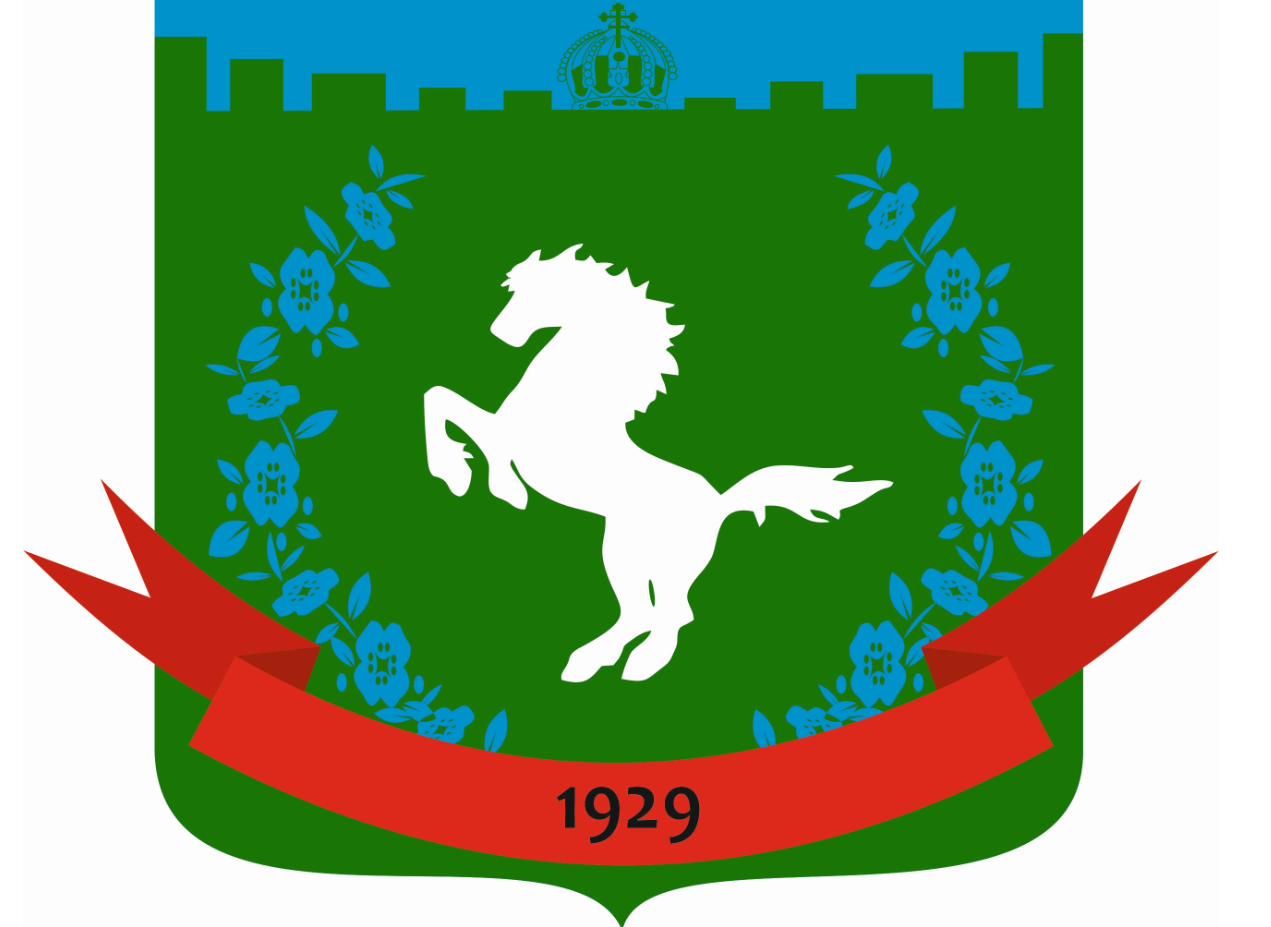 Муниципальное образование «Зональненское сельское поселение»ИНФОРМАЦИОННЫЙ БЮЛЛЕТЕНЬПериодическое официальное печатное издание, предназначенное для опубликованияправовых актов органов местного самоуправления Зональненского сельского поселенияи иной официальной информации                                                                                                                         Издается с 2005г.  п. Зональная Станция                                                                                 № 104/гп от  23.10.2020г.ТОМСКАЯ ОБЛАСТЬТОМСКИЙ РАЙОНАДМИНИСТРАЦИЯ ЗОНАЛЬНЕНСКОГО СЕЛЬСКОГО ПОСЕЛЕНИЯП О С Т А Н О В Л Е Н И Е«23» октября 2020 г. 						        		      № 253/гпО подготовке проекта внесении изменений в Генеральный план и Правила землепользования и застройки муниципального образования «Зональненское сельское поселение» 	В соответствии с Градостроительным кодексом Российской Федерации, Федеральным законом от 6 октября 2003 года № 131-ФЗ «Об общих принципах организации местного самоуправления в Российской Федерации», Уставом муниципального образования «Зональненское сельское поселение»ПОСТАНОВЛЯЮ:Подготовить проект внесения изменений в Генеральный план муниципального образования «Зональненское сельское поселение» Томского района Томской области, утвержденные решением Совета Зональнеского сельского поселения №38 от 30.04.2015г., для обеспечения возможности решения вопросов местного значения. Подготовить проект внесения изменений в Правила землепользования и застройки муниципального образования «Зональненское сельское поселение» Томского района Томской области, утвержденные решением Совета Зональненского сельского поселения №43 от 10.06.2015 г., для обеспечения возможности решения вопросов местного значения. Ответственным за разработку проектов внесения изменений в Генеральный план и Правила землепользования и застройки муниципального образования «Зональненское сельское поселение» определить Председателя Комиссии  по землепользованию  и  застройке Зональненского сельского поселения. Управляющему делами разместить настоящее Постановление на официальном сайте муниципального образования «Зональненское сельское поселение» в сети Интернет -  http://admzsp.ru.Глава поселения (Глава Администрации)							Е.А.Коновалова